STUDENT NAME ___________________________________,____________________________________,________________________________               			    Last	                                                                         First		                                    MiddleGRADE____________   GENDER: ___________  BIRTH DATE: ________/________/_________  AGE:______  DATE FIRST ENROLLED IN U.S. SCHOOL:____________STUDENT’S PREFERRED NAME:_________________________________________   LAST NAME GOES BY__________________________________________________   BIRTH COUNTY:_____________________________________________   BIRTH STATE:___________________   BIRTH COUNTRY:______________________________LIST OTHER CHILDREN IN FAMILY: __________________________________________________________________________________________________________________________________________________________________________________________________________________________________________________DO YOU HAVE INTERNET ACCESS IN YOUR HOME? (CHECK ONE) 	YES              NO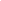 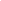 (CHECK ONE)           HISPANIC                         NON-HISPANIC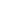 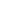 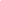 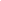 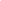 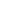 (CHECK ALL )               AMERICAN INDIAN OR ALASKA NATIVE                                       ASIAN                                BLACK OR AFRICAN AMERICAN                          HISPANIC                                                                                               THAT APPLIES             NATIVE HAWAIIAN OR OTHER PACIFIC ISLANDER	          WHITE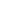 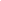 911 HOME ADDRESS:________________________________________________________, _______________________________,____________, ________________			                          STREET					         CITY		                       STATE	                  ZIP CODE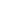           CHECK IF MAILING ADDRESS IS SAME AS HOME ADDRESS                CHANGE OF:               ADDRESS            PHONE #            EMAIL HAS CHANGED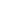 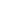 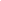 911 MAILING ADDRESS:________________________________________________________, _______________________________,____________, ________________			                          STREET					         CITY		                       STATE	                 ZIP CODE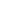 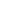 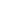 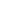 DOES HE/SHE HAVE AN IEP?           YES           NO                                      DOES HE/SHE HAVE A CURRENT 504 PLAN?           YES             NOHAS THERE BEEN A CHANGE IN THE STUDENT’S CUSTODY?             YES               NO       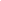 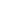 PARENT/GUARDIAN:     (CUSTODY:         Both parents               Father            Mother            State Custody           Other Legal Guardian)                                                                     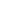 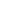 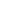 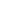 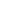 FATHER:____________________________________________________                    MOTHER:_____________________________________MAIDEN:________________MAILING ADDRESS:___________________________________________                   MAILING ADDRESS:_____________________________________________________               ____________________________________________________                                    _____________________________________________________________HOME # _____________________    CELL #________________________                  HOME # __________________________  CELL #_____________________________EMPLOYER ________________________WORK # __________________      	         EMPLOYER:_______________________________WORK # _____________________ FATHER’S EMAIL: ____________________________________________                  MOTHER’S EMAIL:_____________________________________________________(CHECK ALL THAT APPLIES)         CONTACT ALLOWED         HAS CUSTODY	                       (CHECK ALL THAT APPLIES)          CONTACT ALLOWED          HAS CUSTODY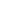 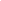 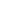 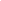        LIVES WITH         MAILINGS ALLOWED          ENROLLING PARENT                                                              LIVES WITH             MAILINGS ALLOWED            ENROLLING PARENT          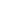 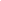 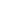 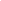 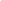 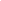 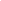 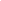 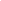 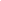       RELEASED TO          EDUCATION RIGHTS         FINANCIAL RESP.        DECEASED                       RELEASED TO         EDUCATION RIGHTS          FINANCIAL RESP.        DECEASED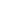 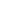 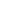 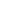 Father’s Military Status (Check one):				            Mother’s Military Status (Check one):		     Active Military Duty								     Active Military Duty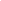 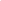 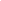      National Guard Military							     National Guard Military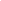 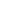      Reserve Military Dependent						     Reserve Military Dependent     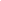 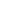 Are there Legal/Custody Issues we should be aware of?          Yes           No   What?_______________________________________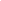 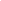 Parent Information:  If there is a custody issue concerning your child, a current certified legal document, regarding custody or restrictions, must be on file in the main office at this school.CUSTODY OTHER-LEGAL GUARDIAN’S NAME:             GUARDIAN’S NAME:_________________________________________________ RELATIONSHIP TO STUDENT:________________________________MAILING ADDRESS:___________________________________________________, ____________________________________, ________________, ____________	                                        STREET					             CITY				  STATE                              ZIP CODEHOME # ______________________CELL #________________________   WORK # ___________________     EMAIL ________________________________________ (CHECK ALL THAT APPLIES)         CONTACT ALLOWED          HAS CUSTODY           LIVES WITH           MAILINGS ALLOWED           ENROLLING PARENT           RELEASE TO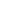 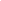 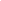 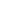 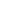 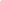                                                           EDUCATION RIGHTS         FINANCIAL RESP.        DECEASED         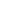 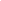 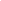 COMPLETE BOTH SIDESPHONE NUMBERS:  (UNDERLINE THE TYPE: CELL, HOME, WORK)CONTACT # 1: ______________________________________    (CELL, HOME, WORK) PHONE #:______-_______-_______    RELATIONSHIP TO STUDENT:__________CONTACT # 2: ______________________________________    (CELL, HOME, WORK) PHONE #:______-_______-_______    RELATIONSHIP TO STUDENT:__________CONTACT # 3: ______________________________________    (CELL, HOME, WORK) PHONE #:______-_______-_______    RELATIONSHIP TO STUDENT:__________CONTACT # 4: ______________________________________    (CELL, HOME, WORK) PHONE #:______-_______-_______    RELATIONSHIP TO STUDENT:__________CONTACT # 5: ______________________________________    (CELL, HOME, WORK) PHONE #:______-_______-_______    RELATIONSHIP TO STUDENT:__________LEGAL ALERT:         YES         NO     THE FOLLOWING PERSON(S) ARE NOT LEGALLY ALLOWED TO SIGN OUT MY CHILD FROM SCHOOL AT ANY TIME: UP TO DATE CERTIFIED LEGAL COURT DOCUMENTS MUST BE ON FILE AT SCHOOL. 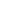 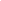 NAME:________________________________________________    NAME__________________________________________________________NAME:________________________________________________    NAME__________________________________________________________TRANSPORTATION: (CHECK ALL THAT APPLY)         AM BUS # ______     PM BUS # ______                     _____CAR RIDER             _____WALKERIF SCHOOL IS DISMISSED EARLY:            My child must call the following phone number _________________________________before early dismissal.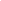 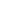 				My child does not need to call before early dismissal.INDICATE HOW YOUR CHILD SHOULD GET HOME: (CHECK ONE)       I WILL PICK UP MY CHILD		        MY CHILD IS TO RIDE BUS #________   (1st   or    2nd load) TO____________________________________.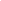         MY CHILD IS TO RIDE THE BUS HOME AS USUAL.                        MY CHILD IS TO RIDE HOME WITH______________________________________.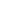 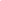 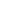 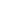 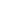 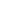 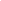 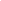 NAME AND ADDRESS OF LAST SCHOOL ATTENDED: ___________________________________________________________________________________________________________________________________________________________________________________________________________________________________________________________________________MEDICAL INFORMATIONIN CASE OF EMERGENCY, IF CONTACT CANNOT BE MADE WITH NUMBERS LISTED ABOVE, SCHOOL AUTHORITIES WILL TAKE THE CHILD TO THE DOCTOR OR CALL AN AMBULANCE. FAMILY DOCTOR: _____________________________________________________________________________________ PHONE:  _________________-____________________-______________________NAME OF DESIRED HOSPITAL: _____________________________________________________________________________________________________________________________________________DOES YOUR CHILD HAVE ANY SERIOUS HEALTH CONDITIONS?             NO             YES (IF YES, INDICATE) ________________________________________________________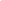 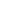 MY STUDENT HAS THE FOLLOWING HEALTH CONDITION(S) THAT MAY REQUIRE SPECIAL CARE DURING SCHOOL HOURS. EXPLAIN CONDITION AND NOTE IF MEDICATION IS REQUIRED FROM HOME OR REQUIRED DURING SCHOOL HOURS AS PRESCRIBED BY DOCTOR. EXAMPLES OF MEDICAL CONDITIONS INCLUDE, BUT ARE NOT LIMITED TO: (ASTHMA, DIABETES, FOOD ALLERGY, ADD/ADHD, ETC.)MEDICAL CONDITION(S): _____________________________________________________________________________________________________________ MEDICATION REQUIRED AT SCHOOL:        YES             NO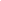 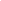 THE INFORMATION PROVIDED ABOVE IS TRUE AND ACCURATE TO THE BEST OF MY KNOWLEDGE. IT IS MY RESPONSIBILITY TO NOTIFY THE SCHOOL IF MY CHILD’S MEDICAL CONDITION CHANGES AND/OR IF HE/SHE HAS DEVELOPED ANY MEDICAL CONDITION THAT MAY REQUIRE ATTENTION DURING SCHOOL HOURS. PARENT/GUARDIAN SIGNATURE:________________________________________________ DATE: _________________________________________Our policy states that no person shall be refused admission into or be excluded from any public school in this state on account of race, creed, color, sex, or national origin. All Title I parents have the right to request the qualifications or their child’s teacher(s) and paraprofessional(s) working with them. Title I schools must notify parents of any child taught by a core academic teacher that is not highly qualified for more than four consecutive weeks. Office Use OnlyMARION COUNTY SCHOOLSTransportationHomeroom:________________School NameBus            # AM_____   # PM_____Date Enrolled:  ____/____/____Registration, Emergency Contact, and Medical Information FormCar               AM _____      PM_____Student Id:_________________2020-2021Walker        AM_____       PM ____